ETD guide for formatting tables This guide is to help with formatting tables in a dissertation. If there is a table that is in landscape and you would like it to be in portrait, follow these steps.Start by highlighting the table.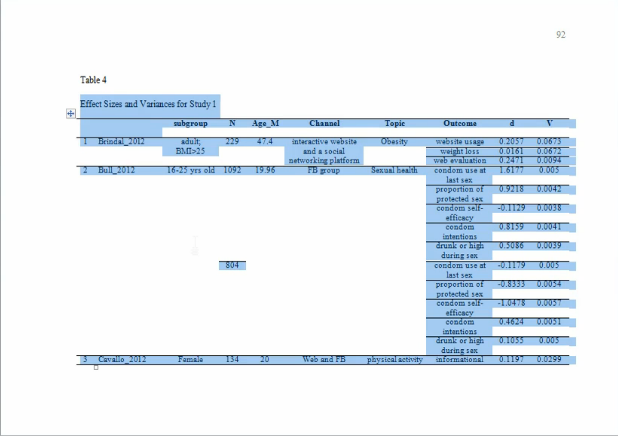 Right Click and select Copy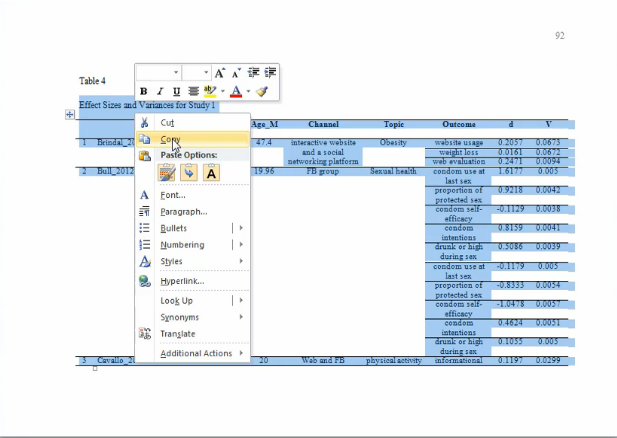 Click the ‘Insert’ ribbon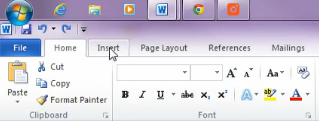 Select ‘text box’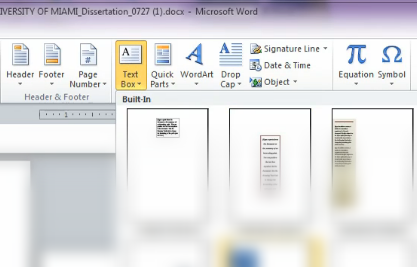 Click ‘Draw Text Box’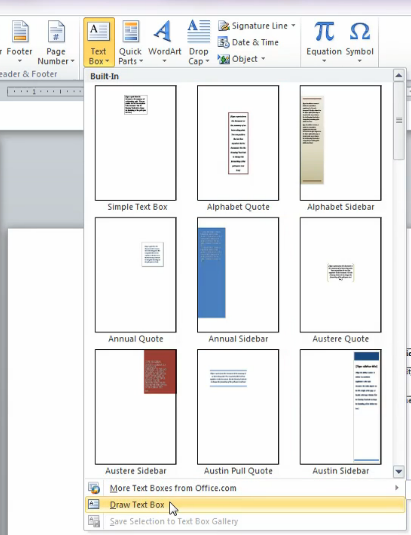 Draw the text box to the desired size on the page.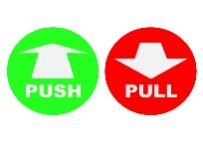 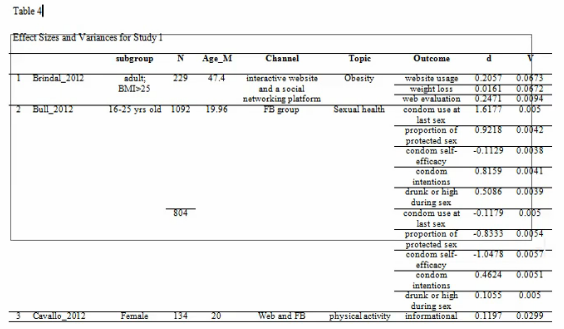 After drawing the table, right-click and paste the table into the newly-created text box.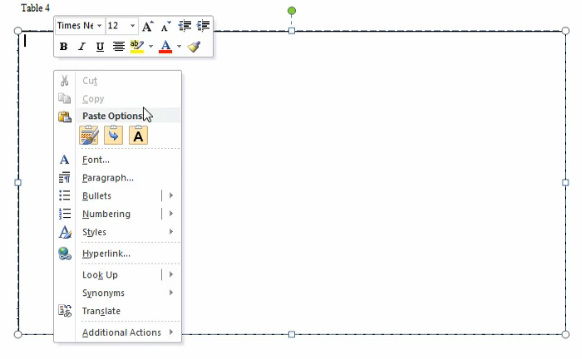 Next, select the green ball at the top of the table and rotate it. 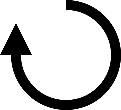 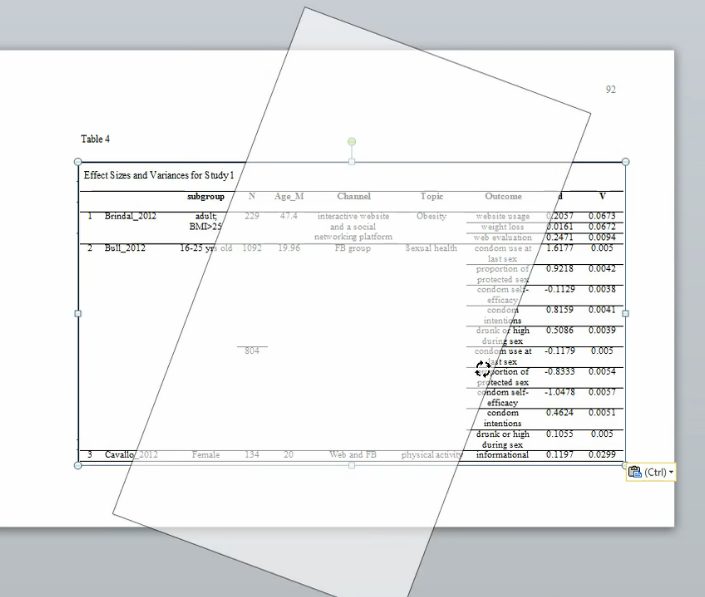 Resize the table as necessary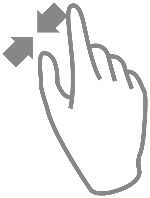 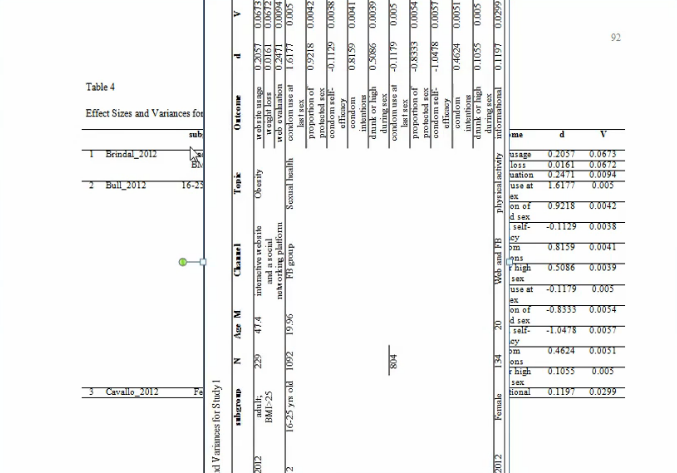 To change the layout of the page, select the page you would like to change,  click on the ‘Page Layout’ menu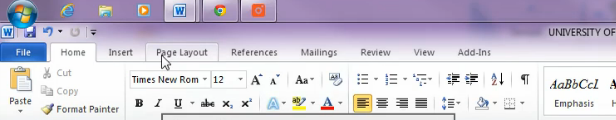 Next, click on Orientation and select ‘Portrait’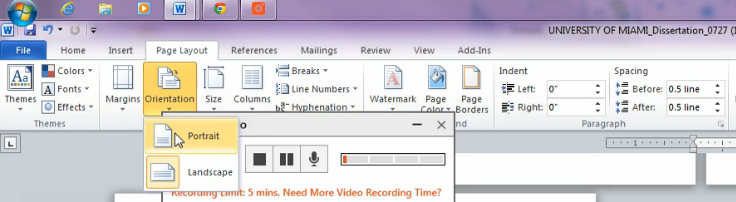 Lastly, select your table and resize it to fit the page.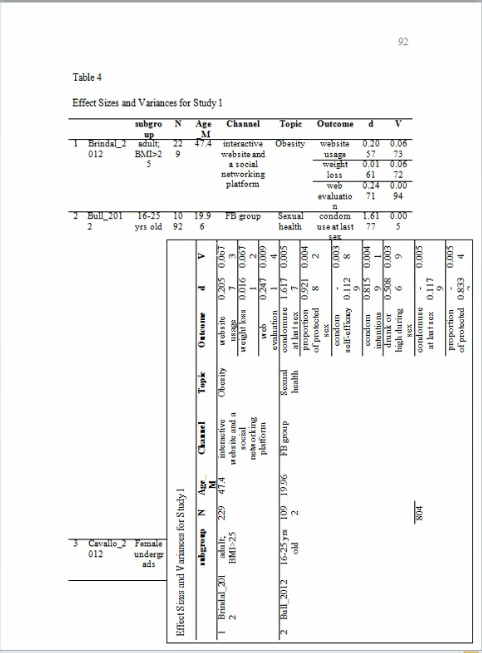 